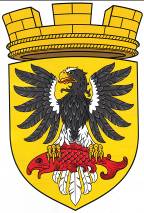 МУНИЦИПАЛЬНОЕ ОБРАЗОВАНИЕ«ЕЛИЗОВСКОЕ ГОРОДСКОЕ ПОСЕЛЕНИЕ»Собрание депутатов Елизовского городского поселенияЧЕТВЕРТЫЙ СОЗЫВ, ДЕСЯТАЯ СЕССИЯР Е Ш Е Н И Е №166г. Елизово                                                                                  30 июня 2022 года	Рассмотрев проект муниципального нормативного правового акта «О внесении изменений в муниципальный нормативный правовой акт от 07.04.2022 № 21-НПА «Об утверждении Перечня имущества, объектов муниципальной собственности Елизовского городского поселения, планируемого к передаче в безвозмездное пользование в 2022 году», внесенный Главой администрации Елизовского городского поселения, руководствуясь пунктом 3 части 1 статьи 14 Федерального закона от 06.10.2003 № 131-ФЗ «Об общих принципах организации местного самоуправления в Российской Федерации», Уставом Елизовского городского поселения Елизовского муниципального района в Камчатском крае, частью 3 статьи 13 Положения о порядке владения, пользования и распоряжения имуществом, находящимся в собственности Елизовского городского поселения от 10.02.2017 № 19-НПА, принятого Решением Собрания депутатов Елизовского городского поселения от 09.02.2017 № 111Собрание депутатов Елизовского городского поселенияРЕШИЛО:	1. Принять муниципальный нормативный правовой акт «О внесении изменений в муниципальный нормативный правовой акт от 07.04.2022 
№ 21-НПА «Об утверждении Перечня имущества, объектов муниципальной собственности Елизовского городского поселения, планируемого к передаче в безвозмездное пользование в 2022 году».	2. Направить муниципальный нормативный правовой акт, принятый настоящим Решением, Главе Елизовского городского поселения для подписания и опубликования (обнародования).Глава Елизовского городского поселения – председатель Собрания депутатовЕлизовского городского поселения                                             О.Л. МартынюкЕЛИЗОВСКИЙ МУНИЦИПАЛЬНЫЙ РАЙОН«ЕЛИЗОВСКОЕ ГОРОДСКОЕ ПОСЕЛЕНИЕ»Муниципальный нормативный правовой акт«О внесении изменений в муниципальный нормативный правовой акт от 07.04.2022 № 21-НПА «Об утверждении Перечня имущества, объектов муниципальной собственности Елизовского городского поселения, планируемого к передаче в безвозмездное пользование в 2022 году»Принят Решением Собрания депутатов Елизовского городского поселения от 30 июня 2022 года №166Статья 1. Внести во второй абзац статьи 1 муниципального нормативного правового акта от 07.04.2022 № 21-НПА «Об утверждении Перечня имущества, объектов муниципальной собственности Елизовского городского поселения, планируемого к передаче в безвозмездное пользование в 2022 году» изменения, изложив в следующей редакции: «Перечень имущества, планируемого к передаче в безвозмездное пользование в 2022 году:												».	Статья 2. Настоящий муниципальный нормативный правовой акт вступает в силу после его официального опубликования (обнародования).	Глава Елизовского городского поселения				    О.Л. Мартынюк№ 37-НПА от 30 июня 2022 годаО принятии муниципального нормативного правового акта «О внесении изменений в муниципальный нормативный правовой акт от 07.04.2022 № 21-НПА «Об утверждении Перечня имущества, объектов муниципальной собственности Елизовского городского поселения, планируемого к передаче в безвозмездное пользование в 2022 году» НаименованиеобъектанедвижимостиКадастровый номеред./изм. Адрес (местонахождение)№п/пНедвижимое имущество:Недвижимое имущество:Недвижимое имущество:Недвижимое имущество:I.Линия уличного освещения41:05:0000000:20072427 мКамчатский край, Елизовский р-он, Елизовское городское поселение, г. Елизово1Линия уличного освещения41:05:0000000:19984459 мКамчатский край, Елизовский р-он, Елизовское городское поселение, г. Елизово, ул. Завойко2Линия уличного освещения41:05:0000000:19976515 мКамчатский край, Елизовский р-он, Елизовское городское поселение, г. Елизово, от ул. Гришечко до горы Морозная в г. Елизово3Линия уличного освещения41:05:0000000:18952903 мКамчатский край, Елизовский р-он, Елизовское городское поселение, г. Елизово, от ул. Попова, 5 стройка4Земельный участок41:05:0101001:69092543 кв.мКамчатский край, р-н Елизовский, г. Елизово, ул. Геофизическая5Земельный участок41:05:0101001:5345 кв.м.Камчатский край, р-н Елизовский, г. Елизово, ул. Строительная6Здание котельной 20, назначение: нежилое,1-2-этажный, инв. № 2627, лит. А, А1, в составе:Котел ТВГУ-2 №2 кот.20Котел№1 кот№20Котел№3 кот.№20Котел№4 кот№20Труба дымоваяЕмкость 75м3 кот.20Трубопровод по котельной:Фн219ммФн159ммФн100ммФн32ммФн25ммЭлектрощитовая с пускорегулирующей аппаратуройРаспределительный щит (РЩ)Котел водог-й КВр-1,0(1,16) на ст. раме с реш. из чуг.кол.Вентилятор дутьевой, 2.2 квт, 1000 об./минДымосос ДН-9Дымосос ДН-10Емкость стальная 50 м3Насос К80/50Насосный агрегат К 160/30аНасосный агрегат К 160/30аВентилятор ВД-2.7Котел КВХ-3 № 2 кот 20 гвсРаспределительный щит (РЩ)Циклон ЦН 15-700х 2УПДымосос ДН 9Труба дымоваяКотел КВХ-3 №1 кот 20 гвсНасос К-100-65-250 А (37квт 3000 об/мин)41:05:0101001:1476160,6 кв.м.Камчатский край, г. Елизово, ул. Геофизическая7Сооружение тепловые сети отопления котельной № 20 в 2-х трубном измерении, назначение: тепловые сети отопления, инв. № 0369 (состав: компенсаторы – 3 шт.; тепловые камеры 30 шт.)41:05:0000000:6321902 м.Камчатский край, г. Елизово8Сооружение тепловые сети ГВС котельной № 20 в 2-х трубном измерении, назначение: тепловые сети ГВС, инв. № 0370 (состав: компенсаторы – 3 шт.)41:05:0000000:6311320 м.Камчатский край, г. Елизово9движимое имущество:движимое имущество:движимое имущество:движимое имущество:II.НаименованиеобъектаИнвентарный номеред./изм. Адрес (местонахождение)№п/пМФУ Epson L850 (принтер/копир/сканер)1 шт.Камчатский край, Елизовский район, г. Елизово, ул. Спортивная, 111Ограждение на территории военного городка 20а, 30 км515 мКамчатский край, р-н Елизовский, г. Елизово, 30 км2П-166 ИТК ОС КГО1 шт.г. Елизово, ул. Ленина,103П-166 ИТК ОС КГО1 штг. Елизово, ул. Рабочей Смены,14П-166 ИТК ОС КГО1 штг. Елизово, ул. 40 лет Октября,95П-166 ИТК ОС КГО1 шт.г. Елизово, ул. Спортивная,116П-166 ИТК ОС КГО1 штг. Елизово, ул. Завойко,1207П-166 ИТК ОС КГО1 штг. Елизово, ул. Котельная,28П-166 ИТК ОС КГО1 шт.г. Елизово, ул. Попова,249П-166 ИТК ОС КГО1 штг. Елизово, пер. Радужный,310Рупорный громкоговоритель 100ГР-38н5 штг. Елизово, ул. Ленина,10 11Рупорный громкоговоритель 100ГР-38н5 шт.г. Елизово, ул. Рабочей Смены,112Рупорный громкоговоритель 100ГР-38н5 штг. Елизово, ул. 40 лет Октября,913Рупорный громкоговоритель 100ГР-38н5 штг. Елизово, ул. Спортивная,1114Рупорный громкоговоритель 100ГР-38н5 шт.г. Елизово, ул. Завойко,12015Рупорный громкоговоритель 100ГР-38н5 штг. Елизово, ул. Котельная,216Рупорный громкоговоритель 100ГР-38н5 штг. Елизово, ул. Попова,2417Рупорный громкоговоритель 100ГР-38н5 шт.г. Елизово, пер. Радужный,318Роутер  IRZRLO1 (4G)1 штг. Елизово, ул. Ленина,1019Роутер  IRZRLO1 (4G)1 штг. Елизово, ул. Рабочей Смены,120Роутер  IRZRLO1 (4G)1 шт.г. Елизово, ул. 40 лет Октября,921Роутер  IRZRLO1 (4G)1 штг. Елизово, ул. Спортивная,1122Роутер  IRZRLO1 (4G)1 штг. Елизово, ул. Завойко,12023Роутер  IRZRLO1 (4G) 1 шт.г. Елизово, ул. Котельная,224Роутер  IRZRLO1 (4G)1 штг. Елизово, ул. Попова,2425Роутер  IRZRLO1 (4G)1 штг. Елизово, пер. Радужный,326Антенна «Антей-2600 SMA моб. связи GSM/3G WIFI, LTE (4G)1 шт.г. Елизово, ул. Ленина,1027Антенна «Антей-2600 SMA моб. связи GSM/3G WIFI, LTE (4G)1 штг. Елизово, ул. Рабочей Смены,128Антенна «Антей-2600 SMA моб. связи GSM/3G WIFI, LTE (4G)1 штг. Елизово, ул. 40 лет Октября,929Антенна «Антей-2600 SMA моб. связи GSM/3G WIFI, LTE (4G)1 шт.г. Елизово, ул. Спортивная,1130Антенна «Антей-2600 SMA моб. связи GSM/3G WIFI, LTE (4G)1 штг. Елизово, ул. Завойко,12031Антенна «Антей-2600 SMA моб. связи GSM/3G WIFI, LTE (4G)1 штг. Елизово, ул. Котельная,232Антенна «Антей-2600 SMA моб. связи GSM/3G WIFI, LTE (4G)1 шт.г. Елизово, ул. Попова,2433Антенна «Антей-2600 SMA моб. связи GSM/3G WIFI, LTE (4G)1 штг. Елизово, пер. Радужный,334Мачтовое устройство GSM  резервного канала с комплектом креплений для вертикальной стены1 штг. Елизово, ул. Ленина,1035Мачтовое устройство GSM  резервного канала с комплектом креплений для вертикальной стены1 шт.г. Елизово, ул. Рабочей Смены,136Мачтовое устройство GSM  резервного канала с комплектом креплений для вертикальной стены1 штг. Елизово, ул. 40 лет Октября,937Мачтовое устройство GSM  резервного канала с комплектом креплений для вертикальной стены1 штг. Елизово, ул. Спортивная,1138Мачтовое устройство GSM  резервного канала с комплектом креплений для вертикальной стены1 шт.г. Елизово, ул. Завойко,12039Мачтовое устройство GSM  резервного канала с комплектом креплений для вертикальной стены1 штг. Елизово, ул. Котельная,240Мачтовое устройство GSM  резервного канала с комплектом креплений для вертикальной стены1 штг. Елизово, ул. Попова,2441Мачтовое устройство GSM  резервного канала с комплектом креплений для вертикальной стены1 шт.г. Елизово, пер. Радужный,342Шкаф телекоммуникационный 18U1 штг. Елизово, ул. Ленина,1043Шкаф телекоммуникационный 18U1 штг. Елизово, ул. Рабочей Смены,144Шкаф телекоммуникационный 18U1 шт.г. Елизово, ул. 40 лет Октября,945Шкаф телекоммуникационный 18U1 штг. Елизово, ул. Спортивная,1146Шкаф телекоммуникационный 18U1 штг. Елизово, ул. Завойко,12047Шкаф телекоммуникационный 18U1 шт.г. Елизово, ул. Котельная,248Шкаф телекоммуникационный 18U1 штг. Елизово, ул. Попова,2449Шкаф телекоммуникационный 18U1 штг. Елизово, пер. Радужный,350WIFI ADSL Router модем1 шт.г. Елизово, ул. Котельная,251Маршрутизатор FTT MEDIUM с функцией IAD1 штг. Елизово, ул. Рабочей Смены,152Маршрутизатор FTT MEDIUM с функцией IAD1 штг. Елизово, ул. Ленина, 1053Маршрутизатор FTT MEDIUM без функции IAD с WIFI1 шт.г. Елизово, ул. Спортивная,1154Маршрутизатор FTT MEDIUM без функции IAD с WIFI1 штг. Елизово, ул. 40 лет Октября,955Маршрутизатор xDSL/FTT1 штг. Елизово, ул. Завойко, 120а56Маршрутизатор xDSL/FTT1 шт.г. Елизово, ул. Попова,2457Маршрутизатор xDSL/FTT1 штг. Елизово, пер. Радужный,358